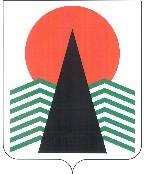 ГЛАВА  НЕФТЕЮГАНСКОГО РАЙОНАпостановлениег.НефтеюганскО признании утратившим силу постановление Главы Нефтеюганского района 
от 14.02.2022 № 13-пг «О назначении публичных слушаний по проекту 
планировки и проекту межевания территории для размещения объекта: «Линейные коммуникации для кустовой площадки № 59у Омбинского месторождения»На основании заявления публичного акционерного общества «Нефтяная компания «Роснефть» от 04.04.2022 № 03/06/03-3281 п о с т а н о в л я ю:Признать утратившим силу постановление Главы Нефтеюганского района от 14.02.2022 № 13-пг «О назначении публичных слушаний по проекту планировки и проекту межевания территории для размещения объекта: «Линейные коммуникации для кустовой площадки № 59у Омбинского месторождения».Настоящее постановление подлежит опубликованию в газете «Югорское обозрение» и размещению на официальном сайте органов местного самоуправления Нефтеюганского района.Контроль за выполнением постановления возложить на заместителя главы Нефтеюганского района Бородкину О.В.Глава района							А.А.Бочко29.04.2022№ 33-пг№ 33-пг